			          บันทึกข้อความ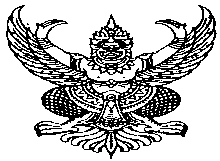 ส่วนราชการ	 องค์การบริหารส่วนตำบลเขาพระ                                                                 ที่	-	                         วันที่     27  กุมภาพันธ์    ๒๕62                                                             เรื่อง  สรุปผลการพิจารณา ดำเนินการทบทวน แก้ไข ปรับปรุงหรือยกเลิกข้อบัญญัติองค์การบริหารส่วนตำบล          เขาพระ --------------------------------------------------------------------------------------------------------------------------------------------------เรียน   นายกองค์การบริหารส่วนตำบลเขาพระ                 ด้วยองค์การบริหารส่วนตำบลเขาพระ ได้แต่งตั้งคณะทำงานทบทวน  แก้ไขปรับปรุงหรือยกเลิกข้อบัญญัติ  คำสั่งที่ 130/2562 ลงวันที่ 21 กุมภาพันธ์ พ.ศ.2562 โดยให้มีหน้าที่   1. สำรวจภารกิจเพื่อดำเนินการพิจารณาทบทวน ปรับปรุง เปลี่ยนแปลงภารกิจที่มีผลกระทบโดยตรงกับการให้บริการประชาชน2.พิจารณาภารกิจของหน่วยงานในการปฏิบัติราชการหรือการดำเนินการใดๆ เพื่อให้เกิดความคล่องตัวและเป็นการอำนวยความสะดวกแก่ประชาชน 3.ให้คณะทำงานรายงานผลการพิจารณาเสนอ นายกองค์การบริหารส่วนตำบลเขาพระ เพื่อวินิจฉัยและให้ความเห็นชอบ	        บัดนี้คณะทำงานฯ ได้ดำเนินการแล้ว ที่ประชุมได้วิเคราะห์ความเหมาะสมของข้อบัญญัติเพื่อให้เหมาะสมกับสถานการณ์ ปัจจุบัน เพื่อให้ผู้บริหารท้องถิ่นพิจารณาผล รายละเอียดปรากฎตามเอกสารที่แนบมาพร้อมนี้                จึงเรียนมาเพื่อโปรดพิจารณา	(นายสงบ  วัชราไทย)				  	          ประธานคณะทำงานฯ        ความเห็นผู้อำนวยการกองสาธารณสุขฯ	                ความเห็นปลัดฯ อบต.		        นายก อบต.       ---จัดทำโครงการอบรมให้ความรู้แก่ประกอบการเพื่อมอบป้ายฯให้กับผู้ผ่านเกณฑ์                                       เห็นชอบตามเสนอ                   – เห็นชอบตามเสนอ                                   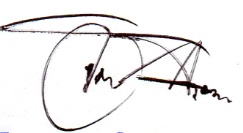             .                      .                                    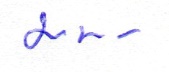              (นายวิทมนตร์  กิริรวรรณาย)                           (นายวิทมนตร์  กิริวรรณา)             (นายมานพ  ฉ่ำพงษ์สันติ) ปลัด อบต.เขาพระ รก.ผอ.กองสาธารณสุขฯ                          ปลัด อบต.เขาพระ                    นายก อบต.เขาพระ			          บันทึกข้อความส่วนราชการ	 องค์การบริหารส่วนตำบลเขาพระ                                                                 ที่	-	                         วันที่     27  กุมภาพันธ์    ๒๕62                                                             เรื่อง  สรุปผลการพิจารณา ดำเนินการทบทวน แก้ไข ปรับปรุงหรือยกเลิกข้อบัญญัติองค์การบริหารส่วนตำบล          เขาพระ --------------------------------------------------------------------------------------------------------------------------------------------------เรียน   นายกองค์การบริหารส่วนตำบลเขาพระ                 ด้วยองค์การบริหารส่วนตำบลเขาพระ ได้แต่งตั้งคณะทำงานทบทวน  แก้ไขปรับปรุงหรือยกเลิกข้อบัญญัติ  คำสั่งที่ 130/2562 ลงวันที่ 22 กุมภาพันธ์ พ.ศ.2562 โดยให้มีหน้าที่   1. สำรวจภารกิจเพื่อดำเนินการพิจารณาทบทวน ปรับปรุง เปลี่ยนแปลงภารกิจที่มีผลกระทบโดยตรงกับการให้บริการประชาชน2.พิจารณาภารกิจของหน่วยงานในการปฏิบัติราชการหรือการดำเนินการใดๆ เพื่อให้เกิดความคล่องตัวและเป็นการอำนวยความสะดวกแก่ประชาชน 3.ให้คณะทำงานรายงานผลการพิจารณาเสนอ นายกองค์การบริหารส่วนตำบลเขาพระ เพื่อวินิจฉัยและให้ความเห็นชอบ	        บัดนี้คณะทำงานฯ ได้ดำเนินการแล้ว ที่ประชุมได้วิเคราะห์ความเหมาะสมของข้อบัญญัติเพื่อให้เหมาะสมกับสถานการณ์ ปัจจุบัน เพื่อให้ผู้บริหารท้องถิ่นพิจารณาผล รายละเอียดปรากฎตามเอกสารที่แนบมาพร้อมนี้                จึงเรียนมาเพื่อโปรดพิจารณา	(นายสงบ  วัชราไทย)				  	          ประธานคณะทำงานฯ  ทราบ         (นายมานพ  ฉ่ำพงษ์สันติ)          นายก อบต.เขาพระ